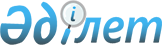 О признании утратившим силу Решения Комиссии Таможенного союза от 22 июня 2011 г. № 687Решение Коллегии Евразийской экономической комиссии от 4 июня 2019 года № 86
      В соответствии с пунктом 14 Положения о Евразийской экономической комиссии (приложение № 1 к Договору о Евразийском экономическом союзе от 29 мая 2014 года), в целях систематизации актов, входящих в право Евразийского экономического союза, Коллегия Евразийской экономической комиссии решила:       
      1. Признать утратившим силу Решение Комиссии Таможенного союза от 22 июня 2011 г. № 687 "О Положении о едином порядке контроля таможенными органами ввоза на таможенную территорию Таможенного союза в рамках ЕврАзЭС и вывоза с этой территории лицензируемых товаров".       
      2. Настоящее Решение вступает в силу по истечении 30 календарных дней с даты его официального опубликования.       
					© 2012. РГП на ПХВ «Институт законодательства и правовой информации Республики Казахстан» Министерства юстиции Республики Казахстан
				
      Председатель Коллегии          
Евразийской экономической комиссии

Т. Саркисян     
